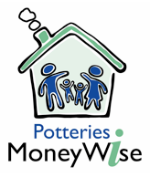 Potteries MoneyWiseReferral FormPlease complete the form in full and return topmw@casns.org.uk01782 408685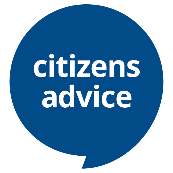 Date of ReferralClient Full NameClient AddressClient Phone No.Client EmailClient  would prefer contact by:              (highlight or circle)Client  would prefer contact by:              (highlight or circle)Phone callPhone callTextTextEmailPostIs an interpreter required?Is an interpreter required?Y   /   N Language?Language?Language?Language?Language?Referrer NamePhonePhoneReferrer RoleOrganisationOrganisationReferrer EmailPlease detail reason for referral, background information & areas of concern (risk):Please detail reason for referral, background information & areas of concern (risk):Please tick all issue that the client needs help with:Please tick all issue that the client needs help with:Please highlight/circle if the client would benefit from an in person appointment at our office instead of a phone appointment. If they require a home visit, please state the reason above.Y   /   NWould the client prefer an AM or PM call when we phone to arrange their appointment with an advisor?AM / PMConsent to referral and share data with PMWPotteries MoneyWise will process your personal data in accordance with the General Data Protection Regulation and Data Protection Act 2018. Please refer to the Privacy Policy at http://www.snscab.org.uk/privacy-notice/ for more information on how your personal data will be processed and stored.Potteries MoneyWise will process your personal data in accordance with the General Data Protection Regulation and Data Protection Act 2018. Please refer to the Privacy Policy at http://www.snscab.org.uk/privacy-notice/ for more information on how your personal data will be processed and stored.Please state if client consents to data share with Potteries MoneyWise  Please state if client consents to data share with Potteries MoneyWise  Y  /  N